"Сенкевич. RU""Сенкевич. RU""Сенкевич. RU"Список интернет ресурсовСписок интернет ресурсовСписок интернет ресурсов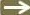 Генрик Сенкевич [Электронный ресурс]// Википедия. - Точка доступа: https://ru.wikipedia.org/wiki/Сенкевич,_Генрик (далее)Генрик Сенкевич [Электронный ресурс]// Википедия. - Точка доступа: https://ru.wikipedia.org/wiki/Сенкевич,_Генрик (далее)Генрик Сенкевич. Биография [Электронный ресурс]//polonovoros.ru. - Точка доступа: http://polonianovoros.ru/genrik-senkevich/ (далее)Генрик Сенкевич. Биография [Электронный ресурс]//polonovoros.ru. - Точка доступа: http://polonianovoros.ru/genrik-senkevich/ (далее)Генрик Сенкевич: биография и творчество [Электронный ресурс]// fb.ru. - Точка доступа: http://fb.ru/article/248416/genrih-senkevich-biografiya-i-tvorchestvo (далее)Генрик Сенкевич: биография и творчество [Электронный ресурс]// fb.ru. - Точка доступа: http://fb.ru/article/248416/genrih-senkevich-biografiya-i-tvorchestvo (далее)Генрик Сенкевич: биография, информация, личная жизнь [Электронный ресурс]//Штуки-дрюки. - Точка доступа:http://stuki-druki.com (далее)Генрик Сенкевич: биография, информация, личная жизнь [Электронный ресурс]//Штуки-дрюки. - Точка доступа:http://stuki-druki.com (далее)Генрик Сенкевич: история писателя и патриота [Электронный ресурс]//StudentPortal.pl. - Точка доступа: http://studentportal.pl/genrik-senkevich/ (далее)Генрик Сенкевич: история писателя и патриота [Электронный ресурс]//StudentPortal.pl. - Точка доступа: http://studentportal.pl/genrik-senkevich/ (далее)Генрик Сенкевич: история писателя и патриота [Электронный ресурс]//StudentPortal.pl. - Точка доступа: http://studentportal.pl/genrik-senkevich/ (далее)Генрик Сенкевич: цитаты, афоризмы и высказывания [Электронный ресурс]//citaty.info. - Точка доступа: http://citaty.info (далее)Генрик Сенкевич: цитаты, афоризмы и высказывания [Электронный ресурс]//citaty.info. - Точка доступа: http://citaty.info (далее)Генрик Сенкевич персона [Электронный ресурс]//yavix.ru. - Точка доступа: http://yavix.ru/Генрих%20Сенкевич (далее)Генрик Сенкевич персона [Электронный ресурс]//yavix.ru. - Точка доступа: http://yavix.ru/Генрих%20Сенкевич (далее)Сенкевич Генрик [Электронный ресурс]//Мир знаний. - Точка доступа: http://mirznanii.com/a/301987/senkevich-genrik (далее)Сенкевич Генрик [Электронный ресурс]//Мир знаний. - Точка доступа: http://mirznanii.com/a/301987/senkevich-genrik (далее)